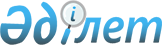 Об установлении карантина на территории зимовья Кошпан и села Пятимар Пятимарского аульного округа Жангалинского района
					
			Утративший силу
			
			
		
					Постановление акимата Жангалинского района Западно-Казахстанской области от 14 августа 2014 года № 198. Зарегистрировано Департаментом юстиции Западно-Казахстанской области 15 августа 2014 года № 3611. Утратило силу постановлением акимата Жангалинского района Западно-Казахстанской области от 14 октября 2014 года № 255      Сноска. Утратило силу постановлением акимата Жангалинского района Западно-Казахстанской области от 14.10.2014 № 255      В соответствии с Законом Республики Казахстан от 23 января 2001 года "О местном государственном управлении и самоуправлении в Республике Казахстан", Законом Республики Казахстан от 10 июля 2002 года "О ветеринарии", на основании представления руководителя государственного учреждения "Жангалинская районная территориальная инспекция Комитета ветеринарного контроля и надзора Министерство сельского хозяйства Республики Казахстан" от 11 августа 2014 года № 263 акимат района ПОСТАНОВЛЯЕТ:



      1. Установить карантин, в связи с возникновением заболевания оспа мелкого рогатого скота, на территории зимовья Кошпан и села Пятимар Пятимарского аульного округа Жангалинского района.



      2. Настоящее постановление вводится в действие со дня первого официального опубликования.      Аким района                      Л. Хайретдинов
					© 2012. РГП на ПХВ «Институт законодательства и правовой информации Республики Казахстан» Министерства юстиции Республики Казахстан
				